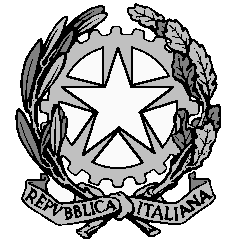 TRIBUNALE DI CATANIAVI SEZ. – ESECUZIONE MOBILIARE/IMMOBILIAREUDIENZA COLLEGIALE  23 SETTTEMBRE 2020 N.                N°     RUOLO                   ORARIO               GIUDICE RELATORE           SEZ.     ES                                                        UDIENZA                                                                                                            1        7862/2020           12:00         CENTARO SERGIO  2        8746/2020           12:00         GALLUCCI FLORIANA   3        5983/2020           12:15         MANGIAMELI NELLYN.              N°     RUOLO                        ORARIO                GIUDICE RELATORE           SEZ.  6V                                                                                      UDIENZA                                                                                                                                           1      3868/2019             12:30          MESSINA LAURA 2      2317/2020             12:30          MESSINA LAURA 3      2318/2020             12:45          CENTARO SERGIO   4      2319/2020             13:00          MESSINA LAURA 5      2472/2020             13:00          MESSINA LAURA